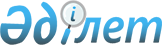 2015 жылға Баянауыл ауданының ауылдық елді мекендеріне жұмыс істеу және тұру үшін келген денсаулық сақтау, білім беру, әлеуметтік қамсыздандыру, мәдениет, спорт және агроөнеркәсіптік кешен саласындағы мамандарға әлеуметтік қолдау шараларын ұсыну туралыПавлодар облысы Баянауыл аудандық мәслихатының 2015 жылғы 19 маусымдағы № 275/46 шешімі. Павлодар облысының Әділет департаментінде 2015 жылғы 13 шілдеде № 4592 болып тіркелді      Қазақстан Республикасының "Агроөнеркәсіптік кешенді және ауылдық аумақтарды дамытуды мемлекеттік реттеу туралы" Заңының 18-бабының 8-тармағына, Қазақстан Республикасы Үкіметінің 2009 жылғы 18 ақпандағы "Ауылдық елді мекендерге жұмыс істеу және тұру үшін келген денсаулық сақтау, білім беру, әлеуметтік қамсыздандыру, мәдениет, спорт және агроөнеркәсіптік кешен саласындағы мамандарға әлеуметтік қолдау шараларын ұсыну мөлшерін айқындау туралы" № 183 қаулысына сәйкес, Баянауыл аудандық мәслихаты ШЕШІМ ЕТЕДІ:

      1. Баянауыл ауданының ауылдық елді мекендеріне жұмыс істеу және тұру үшін келген денсаулық сақтау, білім беру, әлеуметтік қамсыздандыру, мәдениет, спорт және агроөнеркәсіптік кешен саласындағы мамандарға 2015 жылы жетпіс айлық есептік көрсеткіш сомасына тең көтерме жәрдемақы берілсін.

      2. Баянауыл ауданының ауылдық елді мекендеріне жұмыс істеу және тұру үшін келген денсаулық сақтау, білім беру, әлеуметтік қамсыздандыру, мәдениет, спорт және агроөнеркәсіптік кешен саласындағы мамандарға 2015 жылы тұрғын үй сатып алу немесе құрылысы үшін бір мың бес жүз айлық есептік көрсеткіш мөлшерінен жоғары емес сомада бюджеттік кредит берілсін. 

      3. Осы шешімнің орындалуын бақылау Баянауыл аудандық мәслихатының тұрақты комиссияларына жүктелсін. 

      4. Осы шешім алғашқы ресми жарияланған күннен кейін күнтізбелік он күн өткен соң қолданысқа енгізіледі. 


					© 2012. Қазақстан Республикасы Әділет министрлігінің «Қазақстан Республикасының Заңнама және құқықтық ақпарат институты» ШЖҚ РМК
				
      Сессия төрағасы

Д. Шарапиев

      Аудандық мәслихатының хатшысы

Т. Қасен
